M 2	Was hast du entdeckt? Male!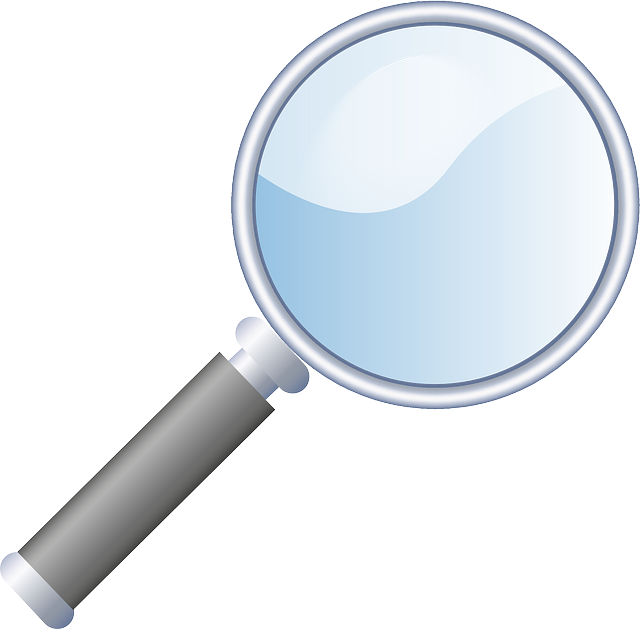 